UBA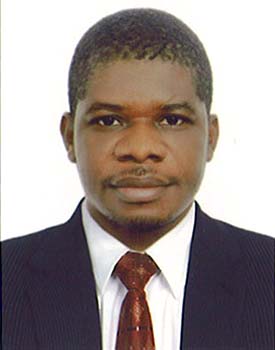 UBA.235235@2freemail.com 					DISH WASHER /KITCHEN ASSISTANT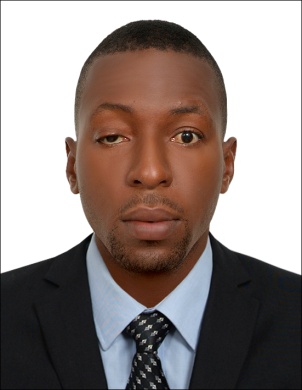 Profile Summary:pro-active and result oriented with broad experience in all aspects of operating  and handling automatic dish-washing equipment In depth knowledge of safe use of detergents and cleaning chemicals Profound understanding of health and safety regulations Strong team builder and facilitator, fosters an atmosphere that encourages highly talented  Ascertains needs and goal, streamlines existing operations, turns around unprofitable functions, envisions new concepts and future trends, and follows through with development direction, and accomplishment. Effectively communicates direction, commits people to action, and conveys complex information in easily understood format, computer literate,Career Snapshot:Zodiac hotel & suites - Lagos Nigeria									    dish washer 2013 -2014   Chinese restaurant - Lagos Nigeria  Kitchen assistant 2011 – 2013First bank plc Cleaner 2010-2011First bank plc Lagos Nigeria, cleanerClean rugs, carpets, upholstered furniture, and/or draperies, using vacuum cleaners and/or shampooers.Empty wastebaskets, empty and clean ashtrays, and transport other trash and waste to disposal areas.Sweep, scrub, wax, and/or polish floors, using brooms, mops, and/or powered scrubbing and waxing machines.Dust and polish furniture and equipment.Keep storage areas and carts well-stocked, clean, and tidy.Polish silver accessories and metalwork such as fixtures and fittings.Remove debris from driveways, garages, and swimming pool areas.Replace light bulbs.Replenish supplies such as drinking glasses, linens, writing supplies, and bathroom items.Sort clothing and other articles, load washing machines, and iron and fold dried items.Sort, count, and mark clean linens, and store them in linen closets.Wash windows, walls, ceilings, and woodwork, waxing and polishing as necessaryEducational Attainment:Institute of skills and computer learning – 	diploma in computer studiesCaro-Favored College Lagos Nigeria – 		senior secondary certificate Bishop Onyeabo primary school – 			first school leaving certificatePersonal Details:		Nationality: Nigerian Date of Birth: 17th September, 1984 Marital Status: single	Sex:	Male Visa – tourist  visa Language: EnglishProven Job Role:Dish washer, zodiac hotel &suites Clean, wash and store pots, pans and dishesEmpty trash and recycle binsoperate  trash compactor and dishwasherstock supplies such as utensils in serving stations and cupboards Receive and store food suppliesAssist janitorial staff in routine cleaning proceduresMaintained cleanliness of all food service areas and equipment Cleaned, washed and stored all eating and drinking utensilsSanitized kitchen surfaces Maintained clean dish washing area Kept garbage compactor clean and neatKitchen Assistant, Chinese restaurant preparation of basic foodunloading deliveries from suppliersorganizing the storeroomWashing kitchen appliances, work surfaces, floors and walls.Help chefs get ready for serving food to customers. washing, peeling and trimming food items to make them ready for cooking Using a variety of kitchen equipment such as automatic mixers, chipping machines and special knives and cutters etc.Sorting, storing and distributing ingredients